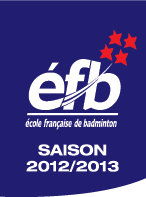 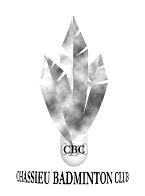 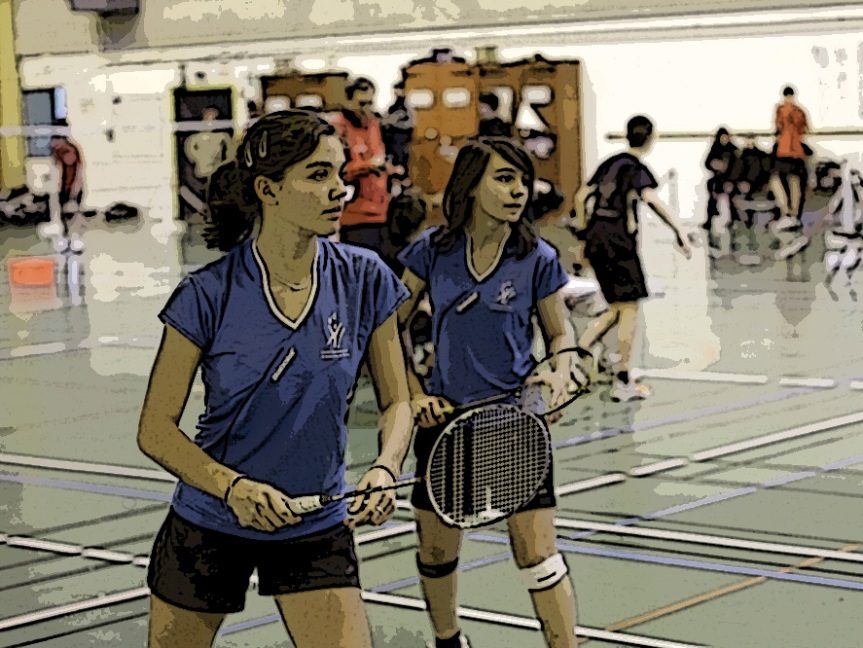 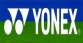 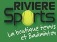 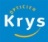 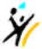 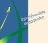 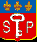 Chassieu Badminton ClubE-Mail : cbc69@hotmail.fr                  Site Internet : www.cbc69.frDates et horaires : Samedi 7 Décembre 2013 (13h00 - 19h00) : DD, DH et Dmix Poussins et BenjaminsDimanche 8 Décembre 2013 (9h00 - 18h00) : DD, DH et Dmix minimes et cadetsLieu : Gymnase du Raquin, Boulevard du Raquin 69 680 CHASSIEUTél. Raquin : 04 78 49 57 88Compétition : Tournoi ouvert à tous les poussins, benjamins, minimes et cadets licenciés de  la FFBaD 2013 - 2014.Nous souhaitons avoir un tournoi écoresponsable, c’est pourquoi le covoiturage de 4 personnes sera récompensé.Catégories : En fonction du nombre de joueurs, des séries Elite, Espoir et Open seront ouvertes.Restauration : Un espace détente sera mis à votre disposition pour profiter des repas servis à la buvette (boissons, sandwiches & confiseries).Récompenses : Des coupes et des médailles ainsi que des lots récompenseront les vainqueurs et finalistes.L’arbitrage : Le juge arbitre sera Patrick HOET. Le règlement sera affiché dans la salle. Les tableaux seront constitués le samedi 30 Novembre 2013. Les matchs seront régis par l’actuel règlement de la FFBaD.Inscription : Le droit d’inscription est fixé à 5 €.Cependant, le nombre de participants étant limité à 60 le samedi et à 100 le dimanche, les inscriptions accompagnées du règlement seront retenues selon leur date de réception.Les inscriptions devront nous parvenir avec le règlement par chèque à l’ordre du CBC 69 au plus tard le Vendredi 29 Novembre 2013 à l’adresse suivante :M. MARTIN Christophe1 Rue de la caille69 680 CHASSIEUPour tous renseignements supplémentaires contacter :Christophe MARTIN au 06 89 73 80 32 ou  criss1988@hotmail.frAmi(e)s Badistes à bientôt…